eins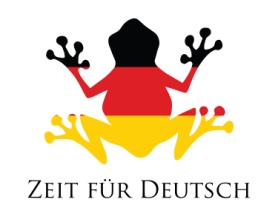 zweidreivierfünfsechs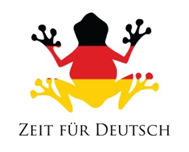 sieben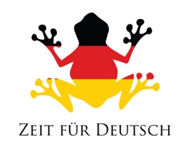 achtneunzehnelfzwölfdreizehnvierzehnfünfzehnsechszehnachtzehnneunzehnsiebzehnzwanzig